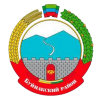 МИНИСТЕРСТВО ОБРАЗОВАНИЯ И НАУКИ  РЕСПУБЛИКИ ДАГЕСТАНМКОУ «АРКАССКАЯ ОСНОВНАЯ ОБЩЕОБРАЗОВАТЕЛЬНАЯ ШКОЛА» Россия,Республика Дагестан,368205,Буйнакский р-н,с.Аркас, ул.И.Шамиля 1,                                                                т (8928) 674-39-53,wwwarkass_school@mail.ru_____________________________________________________________________________________Отчет   по проведенным мероприятиям в рамках  реализации муниципальной             программы «Внеклассное чтение и развитие речи в 1-4кл.»             Чтение за круглым столом «Читаем вместе с родителями»а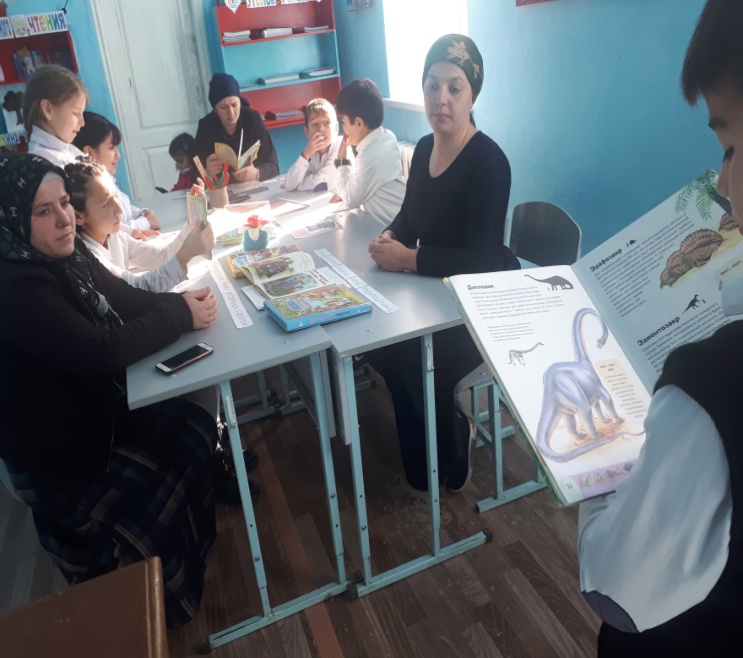 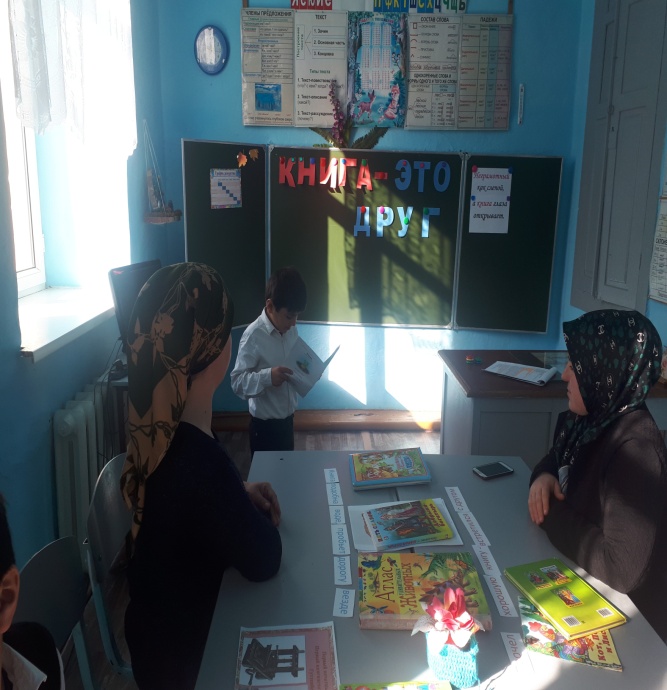 Мероприятие в 4 классе «Книга – это друг» с участием родителей учащихся.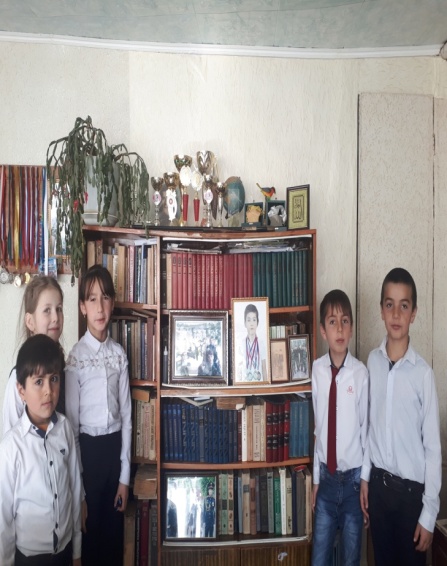  Посещение учениками 4 класса домашней библиотеки одного из родителей учащихся.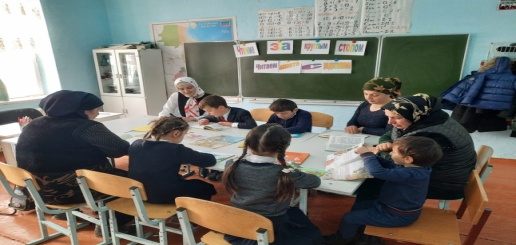 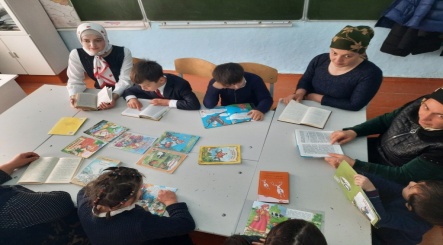 Мероприятие во 2 классе «Читаем вместе с родителями»№Название мероприятияклассПреподаватель1Возьмите книгу в круг семьи1 Османова Н.И.Возьмите книгу в круг семьи1 Османова Н.И.2Читаем вместе с родителями2 Исаев М.А.23Читаем за круглым столом 3Зубаиров М.С.34Книга – это друг4Шахбанова Х.М.4